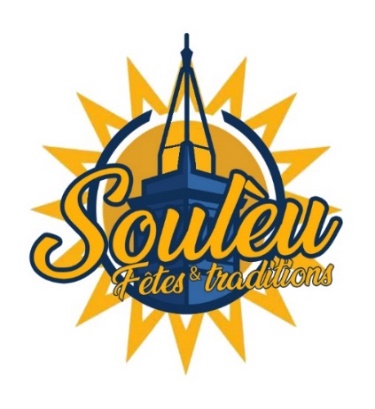 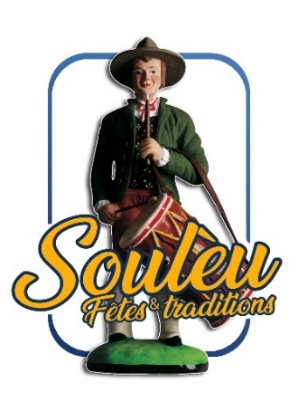 Association SOULEU FÊTES  & TRADITIONS7, Rue Albert Pistolési83210 SOLLIES-VILLEPrésident : Jean-Yves BECKERICH Tél : 07.77.76.77.78Souleu83210@hotmail.com RÈGLEMENT  du  CONCOURSJE DECORE MA MAISON – JE DECORE MON VILLAGELe concours est ouvert :  à tous les habitants de SOLLIES-VILLE  (village et hameaux)Le concours a pour objectif : de décorer  nos rues, de créer du lien, de permettre aux habitants de SOLLIES-VILLE de participer à l’animation de la commune à l’occasion des festivités de NOEL. Le concours se compose de 3 catégories :   1 -  la plus belle maison décorée et illuminée  	 2 -  la plus belle réalisation de crèche                                                                               3 -  la plus belle couronne de porteChaque participant préalablement inscrit recevra une plaque numérotée qu’il devra apposer visiblement.Conditions de participation : Le bulletin de participation signé devra avoir été adressé à l’association  SOULEU FÊTES & TRADITIONS  avant le  19 NOVEMBRE  2022.JURY : le jury sera composé de 6 personnes :  2 adhérents de l’association                                                                         2 habitants du village                                                                                     2 enfants âgés de 8 à 12 ans Critères d’appréciation du vote : Apprécier les efforts réalisés par les habitants avec des décorations  en matière de :L’originalitéLa visibilité depuis la voie publiqueL’esthétique de l’ensemble (conception d’ensemble, répartition, harmonie….)Remise des Prix : le Dimanche 8 JANVIER 2023  15h  sur la Place Jean Aicard  -                                 lors de la cérémonie de l’ARRIVEE DES ROIS MAGES  			(la présence du candidat est indispensable)Photos : l’association Soulèu Fêtes & Traditions se réserve le droit de photographier et de diffuser les photos des maisons, crèches et couronnes décorées participant au concours.  		Je participe au concours  (entourer la catégorie : 1- 2- ou 3)		et j ‘accepte le règlement                                                                                   Nom et Signature du participant 